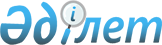 Казталов аудандық мәслихатының 2021 жылғы 24 желтоқсандағы №12-1 "2022-2024 жылдарға арналған аудандық бюджет туралы" шешіміне өзгерістер мен толықтырулар енгізу туралыБатыс Қазақстан облысы Казталов аудандық мәслихатының 2022 жылғы 15 сәуірдегі № 16-1 шешімі
      ҚР НҚА электрондық түрдегі эталондық бақылау банкі, 19.04.2022 ж. жарияланды
      Казталов ауданы мәслихаты ШЕШТІ:
      1. Казталов аудандық мәслихатының "2022-2024 жылдарға арналған аудандық бюджет туралы" 2021 жылғы 24 желтоқсандағы №12-1 (Нормативтік құқықтық актілерді мемлекеттік тіркеу тізілімінде №26098 болып тіркелген) шешіміне мынадай өзгерістер мен толықтырулар енгізілсін:
      1-тармақ жаңа редакцияда жазылсын: 
      "1. 2022-2024 жылдарға арналған аудандық бюджет 1, 2 және 3 қосымшаларға сәйкес, соның ішінде 2022 жылға келесі көлемдерде бекітілсін:
      1) кірістер – 10 120 811 мың теңге: 
      салықтық түсімдер – 1 431 823 мың теңге;
      салықтық емес түсімдер – 23 850 мың теңге;
      негізгі капиталды сатудан түсетін түсімдер – 3 500 мың теңге; 
      трансферттер түсімдері – 8 661 638 мың теңге;
      2) шығындар – 10 318 095 мың теңге;
      3) таза бюджеттік кредиттеу – 50 084 мың теңге:
      бюджеттік кредиттер – 114 867 мың теңге;
      бюджеттік кредиттерді өтеу – 64 783 мың теңге;
      4) қаржы активтерімен операциялар бойынша сальдо – 0 теңге: 
      қаржы активтерін сатып алу – 0 теңге;
      мемлекеттің қаржы активтерін сатудан түсетін түсімдер – 0 теңге;
      5) бюджет тапшылығы (профициті) – - 247 368 мың теңге:
      6) бюджет тапшылығын қаржыландыру (профицитін пайдалану) – 247 368 мың теңге;
      қарыздар түсімі – 114 863 мың теңге; 
      қарыздарды өтеу – 64 783 мың теңге;
      бюджет қаражатының пайдаланылатын қалдықтары – 197 288 мың теңге.";
      4-тармақта:
      1) тармақшада:
      бірінші абзац жаңа редакцияда жазылсын:
      "1) республикалық бюджеттен жалпы сомасы – 1 743 218 мың теңге:";
      бесінші абзац жаңа редакцияда жазылсын:
      "протездік-ортопедиялық, сурдотехникалық, тифлотехникалық құралдар, арнайы жүріп-тұру құралдары (кресло-арбалар), техникалық көмекші (компенсаторлық) құралдары кеңейту, ақпаратты Брайль қарпімен енгізу/шығару арқылы сөйлеу синтезі бар портативтік тифлокомпьютерге – 9 477 мың теңге;";
      2) тармақшада:
      бірінші абзац жаңа редакцияда жазылсын:
      "2) облыстық бюджеттен жалпы сомасы – 1 218 611 мың теңге:";
      екінші абзац жаңа редакцияда жазылсын:
      "факторлық-баллдық шкалаға негізделген мемлекеттік қызметкерлерге еңбек ақы төлеудің жаңа жүйесіне – 402 241 мың теңге";
      келесі мазмұндағы он сегізінші абзацпен толықтырылсын:
      "Казталов ауылында екі қабатты 12 пәтерлік екі тұрғын үйлердің құрылысына (сыртқы инженерлік желілерсіз) – 49 634 мың теңге;";
      келесі мазмұндағы он тоғызыншы абзацпен толықтырылсын:
      "Казталов ауылындағы ауылішілік автокөлік жолдарын қайта жаңғырту (Даниялов, Ш. Мерғалиев, Құрманғазы, М.Өтемісов, М.Мәметова көшесі) – 48 713 мың теңге;
      5-тармақ жаңа редакцияда жазылсын:
      "5. Жергілікті бюджеттердің теңгерімділігін қамтамасыз ету үшін 2022 жылға кірістерді бөлу нормативі төмендегі ерекшеліктер кірістері бойынша белгіленсін:
      1) ірі кәсіпкерлік субъектілерінен және мұнай секторы ұйымдарынан түсетін түсімдерді қоспағанда, заңды тұлғалардан алынатын корпоративтік табыс салығы бюджетке – 86,6%;
      2) төлем көзінен салық салынатын табыстардан ұсталатын жеке табыс салығы бюджетке – 86,6%;
      3) төлем көзінен салық салынбайтын табыстардан ұсталатын жеке табыс салығы бюджетке – 100%;
      4) төлем көзінен салық салынбайтын шетелдік азаматтар табыстарынан ұсталатын жеке табыс салығы аудандық бюджетке – 86,6%;
      5) әлеуметтік салық аудандық бюджетке – 86,6%;
      6) өңірдің әлеуметтік-экономикалық дамуына және оның инфрақұрылымын дамытуға жер қойнауын пайдаланушылардың аударымдары аудандық бюджетке – 0%.";
      8 тармақ жаңа редакцияда жазылсын:
      "8. 2022 жылға арналған ауылдық округ бюджеттеріне аудандық бюджет қаражат есебінен бөлінетін ағымдағы нысаналы трансферттердің жалпы сомасы 434 284 мың теңге көлемінде қарастырылғаны ескерілсін:
      Аталған сомаларды ауылдық округтердің бюджеттеріне бөлу Казталов ауданы әкімдігінің қаулысы негізінде жүзеге асырылады.".
      2. Осы шешім 2022 жылдың 1 қаңтарынан бастап қолданысқа енгізіледі. 2022 жылға арналған аудандық бюджет
      мың теңге
					© 2012. Қазақстан Республикасы Әділет министрлігінің «Қазақстан Республикасының Заңнама және құқықтық ақпарат институты» ШЖҚ РМК
				
      Мәслихат хатшысы

С. Мулдашев
Казталов аудандық мәслихаттың
2022 жылғы 15 сәуірдегі №16-1
шешіміне қосымшаКазталов аудандық мәслихаттың
2021 жылғы 24 желтоқсандағы
№ 12-1 шешіміне 1-қосымша
Санаты
Санаты
Санаты
Санаты
Санаты
Сомасы
Сыныбы
Сыныбы
Сыныбы
Сыныбы
Сомасы
Кішi сыныбы
Кішi сыныбы
Кішi сыныбы
Сомасы
Ерекшелiгi
Ерекшелiгi
Сомасы
Атауы
Сомасы
1) Кірістер
10 120 811
1
Салықтық түсімдер
1 431 823
01
Табыс салығы 
503 523
1
Корпоративтік табыс салығы 
52 523
2
Жеке табыс салығы
451 000
03
Әлеуметтік салық
421 000
1
Әлеуметтік салық 
421 000
04
Меншiкке салынатын салықтар
496 000
1
Мүлiкке салынатын салықтар
496 000
3
Жер салығы
0
4
Көлiк құралдарына салынатын салық
0
5
Бірыңғай жер салығы
0
05
Тауарларға, жұмыстарға және қызметтерге салынатын iшкi салықтар 
7 800
2
Акциздер
1 200
3
Табиғи және басқа да ресурстарды пайдаланғаны үшiн түсетiн түсiмдер
3 500
4
Кәсiпкерлiк және кәсiби қызметтi жүргiзгенi үшiн алынатын алымдар
3 100
08
Заңдық маңызы бар әрекеттерді жасағаны және (немесе) оған уәкілеттігі бар мемлекеттік органдар немесе лауазымды адамдар құжаттар бергені үшін алынатын міндетті төлемдер
3 500
1
Мемлекеттік баж
3 500
2
Салықтық емес түсiмдер
23 850
01
Мемлекеттік меншіктен түсетін кірістер
12 350
5
Мемлекет меншігіндегі мүлікті жалға беруден түсетін кірістер
12 350
04
Мемлекеттік бюджеттен қаржыландырылатын, сондай-ақ Қазақстан Республикасы Ұлттық Банкінің бюджетінен (шығыстар сметасынан) ұсталатын және қаржыландырылатын мемлекеттік мекемелер салатын айыппұлдар, өсімпұлдар, санкциялар, өндіріп алулар
1 500
1
Мұнай секторы ұйымдарынан және Жәбірленушілерге өтемақы қорына түсетін түсімдерді қоспағанда, мемлекеттік бюджеттен қаржыландырылатын, сондай-ақ Қазақстан Республикасы Ұлттық Банкінің бюджетінен (шығыстар сметасынан) ұсталатын және қаржыландырылатын мемлекеттік мекемелер салатын айыппұлдар, өсімпұлдар, санкциялар, өндіріп алулар
1 500
06
Басқа да салықтық емес түсiмдер
10 000
1
Басқа да салықтық емес түсiмдер
10 000
3
Негізгі капиталды сатудан түсетін түсімдер
3 500
01
Мемлекеттік мекемелерге бекітілген мемлекеттік мүлікті сату
0
1
Мемлекеттік мекемелерге бекітілген мемлекеттік мүлікті сату
0
03
Жердi және материалдық емес активтердi сату
3 500
1
Жерді сату
3 500
4
Трансферттердің түсімдері
8 661 638
02
Мемлекеттiк басқарудың жоғары тұрған органдарынан түсетiн трансферттер
8 661 638
2
Облыстық бюджеттен түсетiн трансферттер
8 661 638
Функционалдық топ
Функционалдық топ
Функционалдық топ
Функционалдық топ
Функционалдық топ
Сомасы
Кіші функция
Кіші функция
Кіші функция
Кіші функция
Сомасы
Бюджеттік бағдарламалардың әкiмшiсi
Бюджеттік бағдарламалардың әкiмшiсi
Бюджеттік бағдарламалардың әкiмшiсi
Сомасы
Бағдарлама
Бағдарлама
Сомасы
Атауы
Сомасы
2) Шығындар
10 318 095
01
Жалпы сипаттағы мемлекеттiк қызметтер 
821 611
1
Мемлекеттiк басқарудың жалпы функцияларын орындайтын өкiлдi, атқарушы және басқа органдар
254 518
112
Аудан (облыстық маңызы бар қала) мәслихатының аппараты
45 514
001
Аудан (облыстық маңызы бар қала) мәслихатының қызметін қамтамасыз ету жөніндегі қызметтер
45 514
122
Аудан (облыстық маңызы бар қала) әкімінің аппараты
209 004
001
Аудан (облыстық маңызы бар қала) әкімінің қызметін қамтамасыз ету жөніндегі қызметтер
207 004
003
Мемлекеттік органның күрделі шығыстары
2 000
2
Қаржылық қызмет
1 450
459
Ауданның (облыстық маңызы бар қаланың) экономика және қаржы бөлімі
1 450
003
Салық салу мақсатында мүлікті бағалауды жүргізу
950
010
Жекешелендіру, коммуналдық меншікті басқару, жекешелендіруден кейінгі қызмет және осыған байланысты дауларды реттеу
500
9
Жалпы сипаттағы өзге де мемлекеттiк қызметтер
565 643
454
Ауданның (облыстық маңызы бар қаланың) кәсіпкерлік және ауыл шаруашылығы бөлімі
32 289
001
Жергілікті деңгейде кәсіпкерлікті және ауыл шаруашылығын дамыту саласындағы мемлекеттік саясатты іске асыру жөніндегі қызметтер
32 289
458
Ауданның (облыстық маңызы бар қаланың) тұрғын үй-коммуналдық шаруашылығы, жолаушылар көлігі және автомобиль жолдары бөлімі
220 687
001
Жергілікті деңгейде тұрғын үй-коммуналдық шаруашылығы, жолаушылар көлігі және автомобиль жолдары саласындағы мемлекеттік саясатты іске асыру жөніндегі қызметтер
38 730
113
Төменгі тұрған бюджеттерге берілетін нысаналы ағымдағы трансферттер
181 957
459
Ауданның (облыстық маңызы бар қаланың) экономика және қаржы бөлімі
312 667
001
Ауданның (облыстық маңызы бар қаланың) экономикалық саясаттын қалыптастыру мен дамыту, мемлекеттік жоспарлау, бюджеттік атқару және коммуналдық меншігін басқару саласындағы мемлекеттік саясатты іске асыру жөніндегі қызметтер
57 751
015
Мемлекеттік органның күрделі шығыстары
2 589
113
Төменгі тұрған бюджеттерге берілетін нысаналы ағымдағы трансферттер
252 327
02
Қорғаныс
52 080
1
Әскери мұқтаждар
9 996
122
Аудан (облыстық маңызы бар қала) әкімінің аппараты
9 996
005
Жалпыға бірдей әскери міндетті атқару шеңберіндегі іс-шаралар
9 996
2
Төтенше жағдайлар жөнiндегi жұмыстарды ұйымдастыру
42 084
122
Аудан (облыстық маңызы бар қала) әкімінің аппараты
42 084
006
Аудан (облыстық маңызы бар қала) ауқымындағы төтенше жағдайлардың алдын алу және оларды жою
2 100
007
Аудандық (қалалық) ауқымдағы дала өрттерінің, сондай-ақ мемлекеттік өртке қарсы қызмет органдары құрылмаған елдi мекендерде өрттердің алдын алу және оларды сөндіру жөніндегі іс-шаралар
39 984
03
Қоғамдық тәртіп, қауіпсіздік, құқықтық, сот, қылмыстық-атқару қызметі
2 400
9
Қоғамдық тәртіп және қауіпсіздік саласындағы басқа да қызметтер
2 400
458
Ауданның (облыстық маңызы бар қаланың) тұрғын үй-коммуналдық шаруашылығы, жолаушылар көлігі және автомобиль жолдары бөлімі
2 400
021
Елдi мекендерде жол қозғалысы қауiпсiздiгін қамтамасыз ету
2 400
06
Әлеуметтiк көмек және әлеуметтiк қамсыздандыру
1 029 171
1
Әлеуметтiк қамсыздандыру
377 171
451
Ауданның (облыстық маңызы бар қаланың) жұмыспен қамту және әлеуметтік бағдарламалар бөлімі
377 171
005
Мемлекеттік атаулы әлеуметтік көмек 
377 171
2
Әлеуметтiк көмек
591 884
451
Ауданның (облыстық маңызы бар қаланың) жұмыспен қамту және әлеуметтік бағдарламалар бөлімі
591 884
002
Жұмыспен қамту бағдарламасы
260 741
006
Тұрғын үйге көмек көрсету
609
007
Жергілікті өкілетті органдардың шешімі бойынша мұқтаж азаматтардың жекелеген топтарына әлеуметтік көмек
112 021
010
Үйден тәрбиеленіп оқытылатын мүгедек балаларды материалдық қамтамасыз ету
1 323
014
Мұқтаж азаматтарға үйде әлеуметтiк көмек көрсету
120 194
017
Оңалтудың жеке бағдарламасына сәйкес мұқтаж мүгедектердi протездік-ортопедиялық көмек, сурдотехникалық құралдар, тифлотехникалық құралдар, санаторий-курорттық емделу, мiндеттi гигиеналық құралдармен қамтамасыз ету, арнаулы жүрiп-тұру құралдары, қозғалуға қиындығы бар бірінші топтағы мүгедектерге жеке көмекшінің және есту бойынша мүгедектерге қолмен көрсететiн тіл маманының қызметтері мен қамтамасыз ету 
22 920
023
Жұмыспен қамту орталықтарының қызметін қамтамасыз ету
74 076
9
Әлеуметтiк көмек және әлеуметтiк қамтамасыз ету салаларындағы өзге де қызметтер
60 116
451
Ауданның (облыстық маңызы бар қаланың) жұмыспен қамту және әлеуметтік бағдарламалар бөлімі
57 116
001
Жергілікті деңгейде халық үшін әлеуметтік бағдарламаларды жұмыспен қамтуды қамтамасыз етуді іске асыру саласындағы мемлекеттік саясатты іске асыру жөніндегі қызметтер 
42 622
011
Жәрдемақыларды және басқа да әлеуметтік төлемдерді есептеу, төлеу мен жеткізу бойынша қызметтерге ақы төлеу
10 281
050
Қазақстан Республикасында мүгедектердің құқықтарын қамтамасыз етуге және өмір сүру сапасын жақсарту
4 213
458
Ауданның (облыстық маңызы бар қаланың) тұрғын үй-коммуналдық шаруашылығы, жолаушылар көлігі және автомобиль жолдары бөлімі
3 000
094
Әлеуметтік көмек ретінде тұрғын үй сертификаттарын беру 
3 000
07
Тұрғын үй-коммуналдық шаруашылық
213 170
1
Тұрғын үй шаруашылығы
75 127
458
Ауданның (облыстық маңызы бар қаланың) тұрғын үй-коммуналдық шаруашылығы, жолаушылар көлігі және автомобиль жолдары бөлімі
18 200
003
Мемлекеттік тұрғын үй қорын сақтауды ұйымдастыру
3 200
004
Азаматтардың жекелеген санаттарын тұрғын үймен қамтамасыз ету
15 000
466
Ауданның (облыстық маңызы бар қаланың) сәулет, қала құрылысы және құрылыс бөлімі
56 927
003
Коммуналдық тұрғын үй қорының тұрғын үйін жобалау және (немесе) салу, реконструкциялау 
54 039
004
Инженерлік-коммуникациялық инфрақұрылымды жобалау, дамыту және (немесе) жайластыру
2 888
2
Коммуналдық шаруашылық
138 043
458
Ауданның (облыстық маңызы бар қаланың) тұрғын үй-коммуналдық шаруашылығы, жолаушылар көлігі және автомобиль жолдары бөлімі
21 159
012
Сумен жабдықтау және су бұру жүйесінің жұмыс істеуі
21 159
466
Ауданның (облыстық маңызы бар қаланың) сәулет, қала құрылысы және құрылыс бөлімі
116 884
005
Коммуналдық шаруашылығын дамыту
12 606
006
Сумен жабдықтау және су бұру жүйесін дамыту
104 278
3
Елді-мекендерді көркейту
0
458
Ауданның (облыстық маңызы бар қаланың) тұрғын үй-коммуналдық шаруашылығы, жолаушылар көлігі және автомобиль жолдары бөлімі
0
018
Елдi мекендердi абаттандыру және көгалдандыру
0
08
Мәдениет, спорт, туризм және ақпараттық кеңістiк
857 261
1
Мәдениет саласындағы қызмет
478 264
457
Ауданның (облыстық маңызы бар қаланың) мәдениет, тілдерді дамыту, дене шынықтыру және спорт бөлімі
470 707
003
Мәдени-демалыс жұмысын қолдау
470 707
466
Ауданның (облыстық маңызы бар қаланың) сәулет, қала құрылысы және құрылыс бөлімі
7 557
011
Мәдениет объектілерін дамыту
7 557
2
Спорт
70 241
457
Ауданның (облыстық маңызы бар қаланың) мәдениет, тілдерді дамыту, дене шынықтыру және спорт бөлімі
70 241
009
Аудандық (облыстық маңызы бар қалалық) деңгейде спорттық жарыстар өткiзу
70 241
3
Ақпараттық кеңiстiк
208 771
456
Ауданның (облыстық маңызы бар қаланың) ішкі саясат бөлімі
21 532
002
Мемлекеттік ақпараттық саясат жүргізу жөніндегі қызметтер
21 532
457
Ауданның (облыстық маңызы бар қаланың) мәдениет, тілдерді дамыту, дене шынықтыру және спорт бөлімі
187 239
006
Аудандық (қалалық) кiтапханалардың жұмыс iстеуi
186 239
007
Мемлекеттiк тiлдi және Қазақстан халқының басқа да тiлдерін дамыту
1 000
9
Мәдениет, спорт, туризм және ақпараттық кеңiстiктi ұйымдастыру жөнiндегi өзге де қызметтер
99 985
456
Ауданның (облыстық маңызы бар қаланың) ішкі саясат бөлімі
72 307
001
Жергілікті деңгейде ақпарат, мемлекеттілікті нығайту және азаматтардың әлеуметтік сенімділігін қалыптастыру саласында мемлекеттік саясатты іске асыру жөніндегі қызметтер
33 922
003
Жастар саясаты саласында іс-шараларды іске асыру
38 385
457
Ауданның (облыстық маңызы бар қаланың) мәдениет, тілдерді дамыту, дене шынықтыру және спорт бөлімі
27 678
001
Жергілікті деңгейде мәдениет, тілдерді дамыту, дене шынықтыру және спорт саласында мемлекеттік саясатты іске асыру жөніндегі қызметтер
27 678
10
Ауыл, су, орман, балық шаруашылығы, ерекше қорғалатын табиғи аумақтар, қоршаған ортаны және жануарлар дүниесін қорғау, жер қатынастары
73 225
6
Жер қатынастары
34 392
463
Ауданның (облыстық маңызы бар қаланың) жер қатынастары бөлімі
34 392
001
Аудан (облыстық маңызы бар қала) аумағында жер қатынастарын реттеу саласындағы мемлекеттік саясатты іске асыру жөніндегі қызметтер
33 728
006
Аудандардың, облыстық маңызы бар, аудандық маңызы бар қалалардың, кенттердiң, ауылдардың, ауылдық округтердiң шекарасын белгiлеу кезiнде жүргiзiлетiн жерге орналастыру
664
9
Ауыл, су, орман, балық шаруашылығы, қоршаған ортаны қорғау және жер қатынастары саласындағы басқа да қызметтер
38 833
459
Ауданның (облыстық маңызы бар қаланың) экономика және қаржы бөлімі
38 833
099
Мамандарға әлеуметтік қолдау көрсету жөніндегі шараларды іске асыру
38 833
11
Өнеркәсіп, сәулет, қала құрылысы және құрылыс қызметі
34 458
2
Сәулет, қала құрылысы және құрылыс қызметі
34 458
466
Ауданның (облыстық маңызы бар қаланың) сәулет, қала құрылысы және құрылыс бөлімі
34 458
001
Құрылыс, облыс қалаларының, аудандарының және елді мекендерінің сәулеттік бейнесін жақсарту саласындағы мемлекеттік саясатты іске асыру және ауданның (облыстық маңызы бар қаланың) аумағын оңтайла және тиімді қала құрылыстық игеруді қамтамасыз ету жөніндегі қызметтер 
31 360
013
Аудан аумағында қала құрылысын дамытудың кешенді схемаларын, аудандық (облыстық) маңызы бар қалалардың, кенттердің және өзге де ауылдық елді мекендердің бас жоспарларын әзірлеу
3 098
12
Көлiк және коммуникация
1 243 555
1
Автомобиль көлiгi
1 236 055
458
Ауданның (облыстық маңызы бар қаланың) тұрғын үй-коммуналдық шаруашылығы, жолаушылар көлігі және автомобиль жолдары бөлімі
1 236 055
022
Көлік инфрақұрылымын дамыту
151 993
023
Автомобиль жолдарының жұмыс істеуін қамтамасыз ету
156 714
045
Аудандық маңызы бар автомобиль жолдарын және елді-мекендердің көшелерін күрделі және орташа жөндеу
927 348
9
Көлiк және коммуникациялар саласындағы өзге де қызметтер
7 500
458
Ауданның (облыстық маңызы бар қаланың) тұрғын үй-коммуналдық шаруашылығы, жолаушылар көлігі және автомобиль жолдары бөлімі
7 500
037
Әлеуметтік маңызы бар қалалық (ауылдық), қала маңындағы және ауданішілік қатынастар бойынша жолаушылар тасымалдарын субсидиялау
7 500
13
Басқалар
357 515
9
Басқалар
357 515
458
Ауданның (облыстық маңызы бар қаланың) тұрғын үй-коммуналдық шаруашылығы, жолаушылар көлігі және автомобиль жолдары бөлімі
329 515
064
"Ауыл-Ел бесігі" жобасы шеңберінде ауылдық елді мекендердегі әлеуметтік және инженерлік инфрақұрылымдарды дамыту
329 515
459
Ауданның (облыстық маңызы бар қаланың) экономика және қаржы бөлімі
28 000
012
Ауданның (облыстық маңызы бар қаланың) жергілікті атқарушы органының резерві 
28 000
14
Борышқа қызмет көрсету
88 672
1
Борышқа қызмет көрсету
88 672
459
Ауданның (облыстық маңызы бар қаланың) экономика және қаржы бөлімі
88 672
021
Жергілікті атқарушы органдардың облыстық бюджеттен қарыздар бойынша сыйақылар мен өзге де төлемдерді төлеу бойынша борышына қызмет көрсету 
88 672
15
Трансферттер
5 544 977
1
Трансферттер
5 544 977
459
Ауданның (облыстық маңызы бар қаланың) экономика және қаржы бөлімі
5 544 977
006
Пайдаланылмаған (толық пайдаланылмаған) нысаналы трансферттерді қайтару
31 022
038
Субвенциялар
416 857
049
Бюджет заңнамасымен қарастырылған жағдайларда жалпы сипаттағы трансферттерді қайтару
5 062 959
054
Қазақстан Республикасының Ұлттық қорынан берілетін нысаналы трансферт есебінен республикалық бюджеттен бөлінген пайдаланылмаған (түгел пайдаланылмаған) нысаналы трансферттердің сомасын қайтару
34 139
3) Таза бюджеттік кредиттеу
50 084
Бюджеттік кредиттер
114 867
10
Ауыл, су, орман, балық шаруашылығы, ерекше қорғалатын табиғи аумақтар, қоршаған ортаны және жануарлар дүниесін қорғау, жер қатынастары
114 867
9
Ауыл, су, орман, балық шаруашылығы, қоршаған ортаны қорғау және жер қатынастары саласындағы басқа да қызметтер
114 867
459
Ауданның (облыстық маңызы бар қаланың) экономика және қаржы бөлімі
114 867
018
Мамандарды әлеуметтік қолдау шараларын іске асыру үшін бюджеттік кредиттер
114 867
Санаты
Санаты
Санаты
Санаты
Санаты
Сомасы
Сыныбы
Сыныбы
Сыныбы
Сыныбы
Сомасы
Кіші сыныбы
Кіші сыныбы
Кіші сыныбы
Сомасы
Ерекшелiгi
Ерекшелiгi
Сомасы
Атауы
Сомасы
5
Бюджеттік кредиттерді өтеу
64 783
01
Бюджеттік кредиттерді өтеу
64 783
1
Мемлекеттік бюджеттен берілген бюджеттік кредиттерді өтеу
64 783
4) Қаржы активтерімен жасалатын операциялар бойынша сальдо
0
Функционалдық топ
Функционалдық топ
Функционалдық топ
Функционалдық топ
Функционалдық топ
Сомасы
Кіші функция
Кіші функция
Кіші функция
Кіші функция
Сомасы
Бюджеттік бағдарламалардың әкiмшiсi
Бюджеттік бағдарламалардың әкiмшiсi
Бюджеттік бағдарламалардың әкiмшiсi
Сомасы
Бағдарлама
Бағдарлама
Сомасы
Атауы
Сомасы
Қаржы активтерін сатып алу
0
Санаты
Санаты
Санаты
Санаты
Санаты
Сомасы
Сыныбы
Сыныбы
Сыныбы
Сыныбы
Сомасы
Кіші сыныбы
Кіші сыныбы
Кіші сыныбы
Сомасы
Ерекшелiгi
Ерекшелiгi
Сомасы
Атауы
Сомасы
6
Мемлекеттің қаржы активтерін сатудан түсетін түсімдер 
0
01
Мемлекеттің қаржы активтерін сатудан түсетін түсімдер 
0
1
Қаржы активтерін ел ішінде сатудан түсетін түсімдер 
0
5) Бюджет тапшылығы (профициті) 
-247 368
6) Бюджет тапшылығын қаржыландыру (профицитін пайдалану) 
247 368
7
Қарыздар түсімдері
114 863
01
Мемлекеттік ішкі қарыздар 
114 863
2
Қарыз алу келісім-шарттары
114 863
03
Ауданның (облыстық маңызы бар қаланың) жергілікті атқарушы органы алатын қарыздар
114 863
Функционалдық топ
Функционалдық топ
Функционалдық топ
Функционалдық топ
Функционалдық топ
Сомасы
Кіші функция
Кіші функция
Кіші функция
Кіші функция
Сомасы
Бюджеттік бағдарламалардың әкiмшiсi
Бюджеттік бағдарламалардың әкiмшiсi
Бюджеттік бағдарламалардың әкiмшiсi
Сомасы
Бағдарлама
Бағдарлама
Сомасы
Атауы
Сомасы
16
Қарыздарды өтеу
64 783
01
Қарыздарды өтеу
64 783
459
Ауданның (облыстық маңызы бар қаланың) экономика және қаржы бөлімі
64 783
005
Жергілікті атқарушы органның жоғары тұрған бюджет алдындағы борышын өтеу
64 783
Санаты
Санаты
Санаты
Санаты
Санаты
Сомасы
Сыныбы
Сыныбы
Сыныбы
Сыныбы
Сомасы
Кіші сыныбы
Кіші сыныбы
Кіші сыныбы
Сомасы
Ерекшелiгi
Ерекшелiгi
Сомасы
Атауы
Сомасы
8
Бюджет қаражатының пайдаланылатын қалдықтары
197 288
01
Бюджет қаражаты қалдықтары
197 288
1
Бюджет қаражатының бос қалдықтары
197 288
01
Бюджет қаражатының бос қалдықтары
197 288